Smlouva o spolupráci – poskytování laboratorních služebSmluvní stranyZákladní škola, Praha 8, Libčická 10IČ: 60461811se sídlem: Libčická 658/10, 18100 Praha - Čimice zastoupená: Mgr. Štěpánkou Sýkorovou(dále jen „Objednatel“)aAeskuLab k. s.IČ: 60470488se sídlem: Evropská 2589/33b, 16000 Praha 6zapsaná v obchodním rejstříku vedeném Městským soudem v Praze, sp. zn. A 76193 zastoupená: Ing. Tomášem Gašparem(dále jako „Poskytovatel“)PreambulePoskytovatel je laboratorní zdravotnické zařízení, jehož laboratorní pracoviště pracují v oborech klinická biochemie, hematologie, imunochemie, imunologie a alergologie, klinická mikrobiologie a DNA diagnostika a jsou akreditované dle normy ČSN EN ISO 15189."Objednatel má zájem využívat laboratorních služeb Poskytovatele a Poskytovatel má zájem tyto služby pro Objednatele realizovat. Proto se smluvní strany rozhodly, níže uvedeného dne, uzavřít tuto Smlouvu o spolupráci (dále jen „Smlouva“):čl. I. Předmět Smlouvy1.1 Předmětem Smlouvy je zajištění zpracování vzorků biologického materiálu Poskytovatelem u žáků a pracovníků Objednatele, zejména se jedná o RT-PCR vyšetření přítomnosti koronaviru SARS-CoV-2 (dále jen PCR vyšetření).čl. II. Povinnosti smluvních stranPoskytovatel se zavazuje řádně na své náklady zabezpečovat svoz vzorků k vyšetření do svých laboratoří a to dle časových požadavků Objednatele, dodržovat zásady správné laboratorní praxe při skladování a manipulaci se vzorky a provádět vyšetření na vysoké profesionální úrovni.Poskytovatel se zavazuje bezplatně dodávat odběrový materiál v potřebném množství.Poskytovatel se zavazuje dodávat výsledky laboratorních vyšetření elektronickou formou nejpozději následující den po převzetí vzorků od Objednatele.Objednatel se zavazuje předávat Poskytovateli vzorky biologického materiálu svých pacientů řádně uchované, označené a zabezpečené před poškozením a znehodnocením. Objednatel se rovněž zavazuje dodávat Poskytovateli potřebné průvodní doklady k odebraným vzorkům (dle ústní dohody s Poskytovatelem).1Smlouva o spolupráci, AeskuLab k. s.Poskytovatel se zavazuje dodržovat ustanovení zákona č. 110/2019 Sb. o zpracování osobních údajů v platném znění ve vztahu ke všem údajům poskytnutým mu objednatelem.Objednatel se zavazuje hradit Poskytovateli za provedení jednoho PCR vyšetření částku ve výši 165,- Kč.Poskytovatel se zavazuje vystavit Objednateli za provedená PCR vyšetření fakturu vždy po skončení kalendářního měsíce a Objednatel se zavazuje ji uhradit do data uvedeného na faktuře.Objednatel používá pro evidenci osobních údajů žáků a pracovníků školy (dále jen “údaje”) v rámci testování PCR formulář Hromadná žádanka, který mu dodá Poskytovatel.Objednatel je povinen zajistit, aby emailové adresy a telefonní čísla zákonných zástupců žáka, které jsou zadány v hromadné žádance a předány Poskytovateli, byly shodné s údaji, které zákonní zástupci uvedli v dokumentu Souhlas se zasíláním výsledků e-mailem. Objednatel se zavazuje provádět průběžnou aktualizaci dodávaných údajů.čl. III.Ostatní ujednáníTato Smlouva je uzavírána na dobu trvání mimořádných opatření týkajících se povinného testování žáků a zaměstnanců ve školách.Tato Smlouva může být ukončena písemně výpovědí nebo dohodou smluvních stran.Tato Smlouva se řídí příslušnými ustanoveními Zákona č. 89/2012 Sb.,občanský zákoník. Případné spory budou smluvní strany řešit smírnou cestou, nedojde-li však ve lhůtě 30 (třiceti) dnů od vzniku sporu k dohodě, je kterákoliv ze smluvních stran oprávněna obrátit se se svým nárokem na příslušný soud České republiky.Změny a doplnění této Smlouvy mohou být činěny pouze ve formě písemných číslovaných dodatků podepsaných oběma smluvními stranami.Tato Smlouva je projevem vážné, svobodné a pravé vůle obou smluvních stran, který není činěn v tísni nebo za nápadně nevýhodných podmínek. Smluvní strany si obsah této Smlouvy přečetly, jeho obsahu porozuměly a nemají k němu žádných výhrad, na důkaz toho připojují níže své podpisy.V Praze, dne 1.9.2021Poskytovatel	ObjednatelIng. Tomáš Gašpar	Mgr. Štěpánka Sýkorová Obchodní ředitel		ředitelka školy2Smlouva o spolupráci, AeskuLab k. s.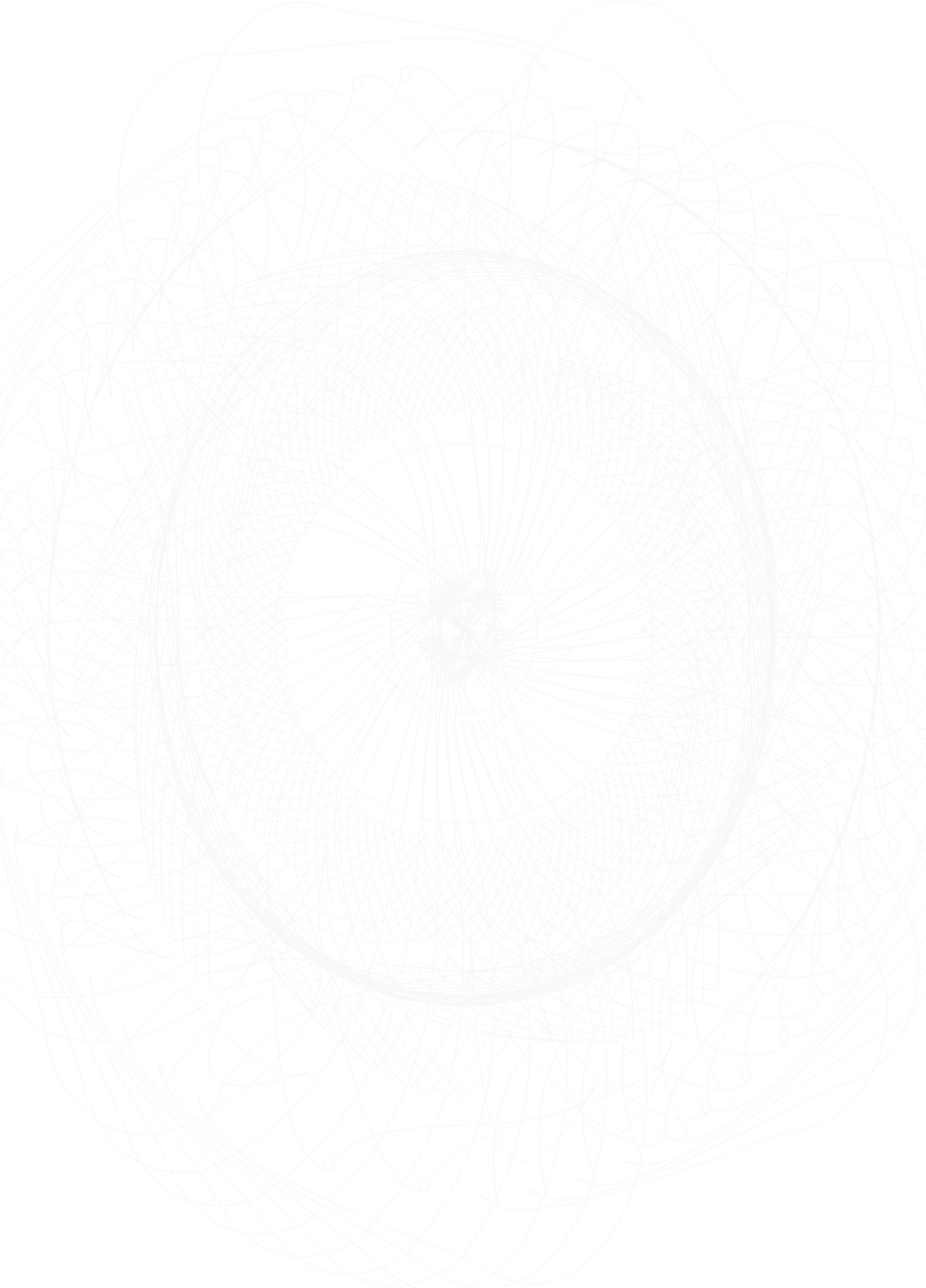 